             ҠАРАР                                                                           РЕШЕНИЕ     Об  утверждении  Правил  благоустройства   населенных пунктов сельского поселения Ирсаевский  сельсовет муниципального района Мишкинский район Республики Башкортостан	В целях улучшения уровня благоустройства, соблюдения чистоты и санитарного состояния  населенных пунктов сельского поселения, повышения ответственности   руководителей учреждений, граждан за образцовый санитарный порядок населенных пунктов сельского поселения, Совет сельского поселения Ирсаевский сельсовет муниципального района Мишкинский район Республики Башкортостан  РЕШИЛ:	1.Признать утратившим силу решение Совета от «22» ноября 2011 года №47 «О Правилах благоустройства и санитарного содержания территорий населенных пунктов сельского поселения  Ирсаевский сельсовет муниципального района Мишкинский район Республики Башкортостан»	2.Утвердить  прилагаемые Правила благоустройства   населенных пунктов сельского поселения Ирсаевский сельсовет муниципального района Мишкинский район Республики Башкортостан.	3. Обнародовать данное решение на информационном стенде администрации  Сельского поселения по адресу: д.Ирсаево, ул.Школьная,д.2.	4.Контроль за исполнением данного решения возложить на постоянную комиссию Совета сельского поселения по развитию предпринимательства, земельным вопросам, благоустройству и экологии.Глава сельского поселенияИрсаевский сельсовет     муниципального районаМишкинский районРеспублики Башкортостан                                                           А.И.Андриянова д.Ирсаево28 мая 2012 года № 103Приложениек решению Советасельского  поселения Ирсаевский сельсоветмуниципального района Мишкинский  районРеспублики Башкортостанот «28» мая 2012 года №103Правилаблагоустройства населенных пунктов сельского поселения Ирсаевский сельсоветмуниципального района Мишкинский район Республики Башкортостан
1. Общие положения1.1. Настоящие Правила регулируют деятельность по созданию, реконструкции, ремонту, реставрации, оборудованию, переоборудованию, модернизации и содержанию в чистоте и порядке общественных территорий, земельных участков, зданий и сооружений, других объектов благоустройства в населенных пунктах сельского поселения Ирсаевский сельсовет (далее – сельское поселение).1.2. Правила действуют на всей территории сельского поселения и обязательны для выполнения всеми юридическими лицами, должностными лицами, отвечающими за эксплуатацию, ремонт, содержание и обслуживание благоустройства территорий, зданий, сооружений, инженерных и транспортных коммуникаций, а также гражданами, в собственности, владении или пользовании которых находятся земельные участки, здания и сооружения.
2. Основные положения по содержанию и санитарной уборке территорий2.1. Содержание и санитарная уборка территории населенных пунктов сельского поселения осуществляется землепользователями своими силами и средствами.Собственники, владельцы, пользователи и арендаторы земельных участков (далее по тексту- землепользователи) обязаны соблюдать требования по содержанию территорий, прёдусмотренные настоящими Правилами, в границах закрепленных за ними участков.2.2. Содержание территории населенных пунктов включает в себя текущий и средний ремонт объектов благоустройства, регулярную уборку от мусора, снега, льда, подсыпку песком проезжей части улиц и тротуаров (при этом запрещается применение поваренной соли и других хлоридов, содержащихся в песке), поливку дорожных покрытий, тротуаров, посев газонов, устройство приствольных кругов деревьев и кустарников, выкашивание травы, борьбу с сорняками, уход за зелеными насаждениями, малыми архитектурными формами и уличным освещением на всей территории сельского поселения, а также в скверах, парках и коллективных садах.Санитарная уборка территории поселений включает в себя регулярную уборку от снега и льда, подсыпку песком проезжей части улиц и тротуаров.2.3. Содержание строительных площадок и территорий, прилегающих к ним, возлагается на генподрядные строительные организации на весь период строительства или на граждан, которые ведут данное строительство.2.4. Автомобильные дороги содержатся силами балансодержателей.2.5. Вывозка снега, скола льда разрешается только на специально отведенные снегоотвалы и места, определенные Администрацией Сельского поселения. Снег и уличный смет, содержащий хлориды, должны вывозиться до начала таяния.2.6. Все юридические лица - владельцы строений и временных сооружений - обязаны:- обеспечить своевременный вывоз мусора и нечистот в специально отведенные места;- своевременно производить очистку от снега и удалять сосульки с карнизов зданий и балконов;- установить напротив своих владений урны для мусора с промежутками между ними, определенными органами местного самоуправления и коммунального хозяйства, обеспечить их своевременную очистку и не реже одного раза в месяц - промывание и дезинфекцию.2.7. До марта текущего года каждое юридическое лицо - землепользователь обязано:
- предоставить план благоустроительных работ на год с возможным обозначением мероприятий и работ на территории населенных пунктов поселения, выполняемых ими или за их средства (или с их помощью)- Администрация поселения до апреля текущего года разрабатывает план благоустроительных работ в населенных пунктах сельского поселения с обязательным графиком мероприятий и назначением ответственных лиц2.8. Каждая организация-землепользователь обязана:- создать защитные полосы из зеленых насаждений, огородив ими промышленные здания от жилых кварталов;- благоустроить и содержать в исправности и чистоте выезды с предприятий и строек на магистрали и подъездные пути;- не допускать загрязнения атмосферного воздуха выбросами промышленных и коммунально-бытовых объектов.2.9. Землепользователи участков индивидуальной застройки, а также садоводческих участков обязаны:- обеспечить надлежащее санитарное состояние прилегающих территорий;- осуществлять благоустройство участков в соответствии с генеральными планами, проектами благоустройства территорий и строительными паспортами участков;- содержать в надлежащем порядке (очищать, скашивать) проходящие через участок водостоки, а также водосточные канавы в границах участков, на прилегающих улицах и проездах;- не допускать подтопления соседних участков, тротуаров, улиц и проездов;- не засыпать траншеи, лощины естественного стока рельефных вод;- окрашивать лицевые (уличные) заборы, фасады строений, гаражей водостойкой краской;- озеленять лицевые части участков;- содержать в порядке номерной знак дома (участка) установленного образца (образец номерного знака утверждается Администрацией Сельского поселения по согласованию с органами архитектуры и градостроительства);- не допускать образования несанкционированных свалок бытовых отходов;- на прилегающей к земельному участку территории не допускать складирования строительных или иных материалов, хранения техники и оборудования.2.10. По согласованию с главой сельского поселения разрешается использовать придомовые территории, улицы и т. д. для временного использования в хозяйственной деятельности с установлением срока и оформлением отношений. Устанавливаются сроки: 10 дней, в исключительных случаях - по согласованию.2.11. На территории населенных пунктов сельского поселения запрещается:- ходить по газонам, цветникам, бросать мусор, окурки, бумагу и др. на проезды, тротуары, улицы, набережные, на площадях, скверах, во дворах и других общественных местах;- сваливать всякого рода нечистоты, мусор, строительные отходы, грунт и отбросы на улицах, пустырях в лесной и зеленой зоне (парках, скверах и т. д.), вдоль дорог, на берегах рек, на свободной от застройки территории и других местах, не отведенных для этих целей;- мыть автомобили, мотоциклы, велосипеды и другие транспортные средства на улицах, у водоразборных колонок и водоемов, находящихся на территории населенных пунктов;- складировать на улицах лотки, тару, торговое оборудование;- расклеивать афиши и объявления на заборах, фасадах зданий, деревьях, опорах и павильонах ожидания общественного транспорта;- производить разжигание костров, огневой способ оттаивания мерзлых грунтов, сжигание производственного и бытового мусора, других отходов, являющихся источниками загрязнения атмосферного воздуха (в отдельных случаях разрешение на огневые способы оттаивания мерзлых грунтов при условии наличия специальных установок выдают жилищно-коммунальные службы);- осуществлять передвижение тяжеловесных механизмов, тракторов и других машин на гусеничном ходу по всем улицам и дорогам, имеющим асфальтовое покрытие;- заезжать на тротуары, бордюры, газоны, детские площадки;- перевозить мусор, сыпучие и другие грузы в необорудованных для этих целей транспортных средствах, без брезентовых пологов. Сыпучие грузы не должны превышать высоты бортов;- стоянка тяжелой техники в жилой зоне населенных пунктов (за исключением осуществления погрузочно-разгрузочных или ремонтных работ).2.12. Для физических и юридических лиц, занимающихся хозяйственной деятельностью на территории населенных пунктов поселения рекомендуется аккредитоваться в Администрации Сельского поселения и по требованию Администрации предоставлять интересующие сведения (род деятельности, согласование схем размещения, проезда, необходимую документацию и т. д.).2.13. Требования, предъявляемые к дачным кооперативам, садоводческим обществам, использующих земли населенных пунктов сельского поселения в своей деятельности:- обязательная регистрация в Администрации Сельского поселения;- в обязательном порядке устанавливать договорные отношения в хозяйственной деятельности (водоснабжение, очистка и содержание дорог, сбор и вывоз бытовых отходов).3. Проектирование благоустройства3.1. Внешнее благоустройство территорий и земельных участков нового строительства осуществляется в соответствии с проектами благоустройства, разрабатываемыми в составе проектов застройки микрорайонов, улиц, площадей, жилых, общественных, производственных комплексов, отдельных зданий и сооружений.Проекты благоустройства подлежат обязательному согласованию:- с главой Администрации Сельского поселения;- с предприятиями жилищно-коммунального хозяйства;- с государственным санитарно-эпидемиологическим надзором.Порядок согласования и утверждения этих проектов определяется Правилами разработки, согласования, утверждения, хранения и использования градостроительной документации и Правилами разработки, согласования и утверждения проектов, обосновывающих строительство новых или реконструкцию (расширение) существующих объектов в населенных пунктах  сельского поселения.3.2. Для территории сложившейся застройки разрабатываются схемы (планы) комплексного благоустройства, предусматривающие:- организацию рельефа и вертикальной планировки территории;- улучшение технического состояния и внешнего вида проезжей части улиц, покрытий площадей, пешеходных коммуникаций, организацию стоянок автомобилей и остановок общественного транспорта, физкультурно-оздоровительных площадок, площадок отдыха населения, хозяйственных площадок;- размещение временных павильонов, киосков, навесов, палаток, сооружений для мелкорозничной торговли и других целей;- реконструкцию витрин, входов, других элементов фасадов зданий и сооружений;- размещение малых архитектурных форм, произведений монументально-декоративного искусства;- озеленение;- размещение информации и рекламы;- цветовое решение застройки, освещение территории;- праздничное оформление территории.3.3. На основе схем комплексного благоустройства территории выполняются проекты строительства (реконструкции) благоустройства конкретных участков, выполнения отдельных видов благоустройства (озеленение, освещение), проекты изготовления и установки малых архитектурных форм и других элементов благоустройства.3.4. Схемы (планы) комплексного благоустройства утверждаются главой сельского поселения. Проекты благоустройства конкретных участков, выполнения отдельных видов благоустройства, изготовления и установки малых архитектурных форм и других элементов благоустройства утверждаются заказчиками.3.5. Проекты благоустройства территорий и участков в сложившейся застройке разрабатываются юридическими или физическими лицами, имеющими соответствующие лицензии, в соответствии с архитектурно-планировочными заданиями на проектирование, действующими строительными нормами и правилами, другими нормативными документами и подлежат согласованию с Администрацией Сельского поселения.Архитектурно-планировочное задание может предусматривать необходимость согласования проектов благоустройства с другими заинтересованными органами государственного контроля и надзора, инженерными и коммунальными службами и организациями, а также собственниками земельных участков, чьи интересы затрагиваются проектом.3.6. При осуществлении благоустройства территорий, имеющих ярко выраженный рельеф, вертикальная планировка должна обеспечивать сохранение своеобразия рельефа, максимальное сохранение существующих зеленых насаждений, подчеркивать эстетические качества ландшафта, способствовать восприятию исторически сложившейся среды памятников истории и культуры.
Элементы организации рельефа (подпорные стенки, лестницы, откосы и т.д.) должны дополнять природные особенности участка, органично вписываться в естественную среду.3.7. Организация рельефа должна обеспечивать отвод поверхностных вод, а также нормативные уклоны улиц и пешеходных коммуникаций.Вертикальные отметки дорог, улиц, площадей, тротуаров, набережных, колодцев технической канализации должны соответствовать утвержденным проектам, исключить скапливание поверхностных вод, подтопление и затопление территорий.4. Требования к освещению территорий населенных пунктов и содержанию сетей наружного электрического освещения4.1. Улицы, дороги, площади, пешеходные аллеи, мосты, территории микрорайонов жилых домов, территории промышленных и коммунальных предприятий, номерные знаки жилых и общественных зданий, дорожные знаки и указатели, витрины должны освещаться в темное время суток.Обязанность по обеспечению освещения территории населенных пунктов возлагается на администрацию Сельского поселения или уполномоченный ею орган.4.2. Освещенность территорий улиц и дорог должна соответствовать инструкции по проектированию наружного освещения (ГОСТ Р 50697-82 "Автомобильные дороги и улицы. Требования к эксплуатационному состоянию, допустимого по условиям безопасности дорожного движения"), другим нормам, действующего законодательства.У пожарных гидрантов и водоисточников, а также на подъездах к ним должны быть установлены световые указатели (объемные со светильником или плоские, выполненные с использованием светоотражающих покрытий). На них должны быть нанесены цифры, указывающие расстояния до водоисточника.Размещение уличных фонарей, других источников наружного освещения в сочетании с застройкой и озеленением должно способствовать созданию благоприятной среды, не создавать помех участникам дорожного движения.Особое внимание необходимо уделять освещенности основных пешеходных направлений, прокладываемых через зеленые насаждения территорий, жилых кварталов, путей движения школьников, инвалидов и пожилых людей.4.3. Содержание и эксплуатация элементов наружного освещения осуществляется их собственниками (владельцами).4.4. Проекты опор фонарей уличного освещения, светильников (наземных и настенных), а также их цветовое решение согласовываются с Администрацией Сельского поселения.4.5. Праздничная иллюминация выполняется соответствующими службами администрации Сельского поселения, а отдельных зданий и сооружений - их собственниками (владельцами) в соответствии с проектом праздничного оформления населенного пункта.4.6. При строительстве и реконструкции любых объектов все юридические и физические лица- застройщики обязаны:- согласовывать производство всех видов работ в зоне расположения сетей наружного освещения с соответствующей энергоснабжающей организацией и к началу работ пригласить ее представителя для наблюдения за производством работ;- работы по переносу опор или изменению габаритов воздушных линий электропередач, перекладке кабельных линий или защите их от механических повреждений, а также восстановлению временно демонтированного наружного освещения выполняются за счет организаций, производящих строительные работы, по согласованию с эксплуатирующими организациями.5. Требования к содержанию фасадов, элементов зданий и сооружений5.1. Фасады зданий, наличники, рамы, откосы (уличные) оконные систематически по мере необходимости очищаются, промываются или красятся с учетом материала и характера отделки, а также состояния поверхностей стен зданий (степени загрязнения и выцветания колера, наличия разрушения отделочного покрытия) не реже 1 раз в 3 года собственником или нанимателем жилого помещения. 5.2. Окраска жилых и общественных зданий, сооружений и их элементов осуществляется при условии обеспечения в помещениях нормативной освещенности и инсоляции в соответствии с проектами, или по согласованию с главой сельского поселения.Окраска металлических лестниц, флагодержателей, элементов креплений растяжек электросети, ограждающих решеток на крышах и вентиляционных отверстиях цокольных панелей производится масляными красками через каждые 3 года.Металлические ограждения, покрытия из черной стали, цветочные ящики периодически окрашиваются атмосфероустойчивыми красками.5.3. Стальные крепления (кронштейны пожарных лестниц и флагодержателей, ухваты водосточных труб и т.д.) располагаются с уклоном от стен. На деталях, имеющих уклон к стене, на расстоянии 5- от нее устанавливаются плотно прилегающие манжеты из материалов, не поддающихся коррозии. Все закрепленные к стене стальные элементы регулярно окрашиваются. По мере износа периодически заменяются отдельные воронки, колена, отметки, звенья водосточных труб и тщательно окрашиваются поверхности элементов, выполненных из черной кровельной стали (во всех возможных случаях применяются детали водосточных наружных труб из материалов, не поддающихся коррозии).5.4. Организации, на балансе которых находятся жилые дома, обязаны:- регулярно разъяснять правила содержания балконов, эркеров и лоджий нанимателям и собственникам жилых помещений и ответственным за коммунальную квартиру;- систематически проверять правильность использования балконов, эркеров и лоджий населением, не допуская размещения на них тяжелых вещей, захламления и требуя регулярной очистки их от снега, пыли и грязи;-разъяснять гражданам, собственникам и нанимателям жилых помещений, назначение и правила использования ограждений, крылечек, выгребных ям;- ограждать тротуары и дворовую территорию, расположенные под аварийными балконами и эркерами;- не допускать нахождения грузовых автомобилей и другой тяжелой техники в не отведенных для этого местах.5.5. Запрещается без разрешения главы сельского поселения:- установка на фасадах, а также на крышах рекламы, плакатов и другого оформления;- изменение архитектуры здания (упразднением, устройством новых архитектурных деталей или заменой существующих, пробивкой и заделкой проемов, изменением формы окон и рисунка переплетов, остеклением и переоборудованием балконов и лоджий);- строительство мелких дворовых построек;- крепление к стенам зданий различных растяжек, подвесок, вывесок, указателей, флагштоков и других устройств;-использовать лестничные марши, их площадки, чердаки и другие элементы домостроения в своих целях;-устройство погребов, устройство сливов и т. д., загромождение и использование не по назначению проездов, улиц;- использовать придомовые территории в других целях (складирование и хранение дров, леса, строительных материалов и т. д.).5.6. Запрещается остекление лоджий и балконов, относящихся к зонам безопасности, а также являющихся путями эвакуации граждан при пожаре.5.7. Владельцы всех построек (гаражей, сараев, погребов и т. д.), использующих в своих целях земли поселения и не имеющих свидетельства собственности на земельный участок, должны пройти обязательную регистрацию в Администрации Сельского поселения.6. Требования к созданию, реконструкции, сносу и содержанию зеленых насаждений6.1. Зеленые насаждения в поселениях подлежат охране в соответствии с действующим законодательством.6.2. Собственники (владельцы) земельных участков, имеющие зеленые насаждения на своих территориях, обязаны:- обеспечить полную сохранность существующих зеленых насаждений и квалифицированный уход за ними;- осуществлять текущий ремонт дорожек, площадок, газонных ограждений;- обеспечивать подготовку зеленых насаждений к содержанию в зимних условиях;- своевременно производить уборку сухостоя, вырубку сухих и поломанных сучьев, формирование кроны, замазку раненых деревьев;- в летнее время поливать цветы, газоны, деревья и кустарники;- не допускать загрязнения и зарастания земель сорняком.6.3. Создание новых объектов озеленения, посадка деревьев и кустарников, реконструкция существующих зеленых насаждений, работы по трансформации сохраняемых лесных участков в парки, скверы, озеленение территорий промышленных площадок и их санитарно-защитных зон осуществляется при обязательном согласовании с Администрацией  Сельского поселения.6.4. Проекты комплексного благоустройства существующих лесных массивов, включенных в черту населенных пунктов, должны предусматривать максимальное сохранение ценных пород деревьев и содержать план вырубки древесно-кустарниковой растительности с координатами границ вырубки. Места складирования материалов, временные сооружения, подъездные пути размещаются с условием минимальных вырубок в установленном порядке.6.5. Реконструкция существующих зеленых насаждений должна предусматривать сохранение или восстановление первоначального проектного замысла по взаимодействию элементов озеленения с архитектурой зданий и сооружений, соотношению высот зданий и зеленых насаждений, установление утраченных в процессе роста деревьев и кустарников проектных видовых точек, видимость технических средств регулирования дорожного движения, безопасность движения транспорта и пешеходов, безопасность эксплуатации линий электропередач.6.6. При проектировании и осуществлении озеленения необходимо учитывать декоративные свойства и особенности различных пород деревьев и кустарников, форму кроны, цвет листвы по сезонам, время и характер цветения, пригодность данного материала для определенного вида посадок. В качестве живых изгородей следует применять различные кустарники, а также вьющиеся растения - хмель, плющ.Для живых изгородей детских площадок не допускается использование кустарников, имеющих шипы и ядовитые ягоды.6.7. Проекты организации строительства зданий и сооружений, инженерных сетей, расположенных в непосредственной близости от зеленых насаждений, должны содержать сведения о существующем гидрологическим режиме подземных вод и предусматривать мероприятия по недопущению его изменения и последующей гибели деревьев и кустарников.6.8. При строительстве и производстве земельно-планировочных работ строительные организации и частные лица обязаны:- ограждать деревья, находящиеся на территории строительства сплошными инвентарными щитами высотой  из досок толщиной не менее . Щиты располагать треугольником на расстоянии 0,5м от ствола дерева и укреплять кольями толщиной 6-, которые забиваются в землю на глубину не менее . Для сохранения от повреждений корневой системы вокруг ограждающего треугольника устраивать настил радиусом 1,5м из досок толщиной не менее ;- при производстве замощений и асфальтирования городских проездов, площадей, дворов, тротуаров и т.п. оставлять вокруг деревьев свободное пространство диаметром не менее ;- при реконструкции и строительстве дорог, тротуаров и других сооружений в районе существующих зеленых насаждений не допускать изменения вертикальных отметок против существующих более  при их понижении или повышении;- прокладку подъездных путей к строящимся объектам, а также при производстве работ "прокопом" работы производить ниже расположения основных скелетных корней деревьев на расстоянии не менее  от поверхности почвы, не повреждая корней системы;- при прокладке инженерных коммуникаций обеспечивать расстояние между краем траншеи и корневой системы дерева не менее трех метров, а корневой системы кустарника - не менее ;- при проведении работ, связанных с нарушением почвенного покрытия, снимать и хранить плодородный слой почвы для использования его в зеленом строительстве, а также немедленно после окончания строительства восстанавливать за свой счет земельные участки и зеленые насаждения, нарушенные при производстве строительных работ;- не допускать складирования горюче-смазочных материалов ближе  от деревьев и кустарников, исключая попадание ГСМ к растениям через почву.Нахождение машин и механизмов на газонах допускается в исключительных случаях, не ближе 2,5м от деревьев и 1,5м от кустарников.6.9. Снос зеленых насаждений или их пересадка допускается в следующих случаях:- при строительстве и реконструкции дорог, улиц, инженерных сетей зданий и сооружений, предусмотренных генеральным планом и проектами строительства, согласованных и утвержденных в установленном порядке;- при проведении реконструкции неорганизованных посадок или посадок, выполненных с нарушением действующих строительных норм и правил;-при невозможности обеспечения нормальной видимости технических средств регулирования дорожного движения, безопасности движения транспорта и пешеходов;- при ликвидации аварий в инженерных сетях.Производство работ по сносу или пересадке зеленых насаждений, включенных в план земельного участка, производится по разрешению главы сельского поселения, который обязан предварительно согласовать производство соответствующих работ с органом архитектуры и градостроительства, а в установленных случаях - с другими ведомствами.
Во всех случаях вынужденного сноса или пересадки зеленых насаждений, попадающих под застройку, в сметах предусматривать оплату восстановительной стоимости деревьев и кустарников, газонов, садово-парковых дорожек и стоимость работ по их восстановлению.6.10. Застройщики, производящие работы, в результате которых наносится ущерб озеленению и благоустройству территории, обязаны возмещать затраты по восстановлению озеленения и благоустройства.Размер ущерба определяется на основании калькуляции стоимости восстановительных работ по озеленению, составляемой на основании расценок, утвержденных главой сельского поселения, и перечисляется лицом, причинившим ущерб, на счет администрации Сельского поселения.6.11. В садах, парках, скверах и других общественных местах, где имеются зеленые насаждения, категорически запрещается:- подвешивать к деревьям гамаки, качели, веревки для сушки белья;- ловить, стрелять птиц и животных.6.12. В садах, парках, скверах без разрешения главы сельского поселения запрещается:- осуществлять любые строительные работы;- устраивать аттракционы, устанавливать ларьки, тенты, рекламные щиты, тележки и т.д.;- производить подрезку кроны и ее формирование.7. Требования к содержанию временных сооружений для мелкорозничной торговли7.1. Установка стационарных объектов мелкорозничной торговли (торговые павильоны, киоски и др.) осуществляется по проектам, разработанным в соответствии с архитектурно-планировочным заданием и согласованным с Администрацией Сельского поселения, органами жилищно-коммунального хозяйства, государственного пожарного надзора, государственного санитарно-эпидемиологического надзора, государственной автомобильной инспекции.7.2. Транспортное обслуживание объектов и комплексов мелкорозничной торговли должно обеспечивать безопасность движения транспорта и пешеходов на прилегающих дорогах и пешеходных путях.Стоянка автотранспорта, осуществляющего доставку товара, загрузка торговых точек товаром осуществляется только с подъездов, предусмотренных проектом.Запрещается использование для этих целей тротуаров, пешеходных дорожек и газонов. Схема заезда согласовывается с Администрацией Сельского поселения.7.3. Архитектурные и цветовые решения сооружений мелкорозничной торговли согласовываются с Администрацией Сельского поселения.7.4. Владельцы торговых точек обязаны:- производить за свой счет ремонт, окраску объектов торговли с учетом сохранения внешнего вида и цветового решения;- осуществлять санитарную уборку прилегающих территорий;- оборудовать все стационарные места торговли урнами, а места торговли пивом, квасом, разливным молоком и автоматы с газированной водой - водоотводными устройствами и урнами.7.5. Площадки по продаже запасных частей, специализированные и продовольственные рынки и ярмарки должны быть ограждены, иметь твердое покрытие, обеспечивающее сток ливневых и талых вод, оборудованы киосками, навесами, прилавками, контейнерными площадками, общественными туалетами, вечерним освещением.
В непосредственной близости от территории рынков должны размещаться стоянки для автотранспорта.7.6. Торговля с автомашин и автоприцепов может быть организована в зонах мелкорозничной торговли на территориях рынков и в других местах по разрешению главы сельского поселения.7.7. Владельцы временных сооружений мелкорозничной торговли обязаны заключить с близлежащими стационарными учреждениями и предприятиями обслуживания договоры на пользование туалетами, а также заключать договоры на уборку территорий и вывоз мусора и отходов, либо осуществлять такие работы собственными силами.7.8. Запрещается загромождение противопожарных разрывов между киосками, павильонами и прочими объектами мелкорозничной торговли стеллажными материалами, оборудованием, тарой и отходами, складирование тары на крышах киосков.7.9. Деятельность в зоне мелкорозничной торговли может быть приостановлена или прекращена в соответствии с действующим законодательством, а также в связи с расторжением договора аренды земельного участка по предусмотренным в нем основаниям.8. Малые архитектурные формы8.1. Общественные зоны, скверы, улицы, парки, площадки для отдыха оборудуются малыми архитектурными формами.8.2. Малые архитектурные формы могут быть стационарными и мобильными, их количество и размещение определяется проектами благоустройства территорий.8.3. Проектирование, изготовление и установка малых архитектурных форм в условиях сложившейся застройки осуществляется предприятиями жилищно-коммунального хозяйства поселения или собственниками (владельцами, пользователями) земельных участков. Архитектурное и цветовое решение согласовывается с Администрацией Сельского поселения.8.4. Конструктивные решения малых архитектурных форм должны обеспечивать их устойчивость, безопасность использования, при их изготовлении целесообразно применять традиционные местные материалы - дерево, естественный камень, кирпич, металл.8.5. Юридические и физические лица - владельцы малых архитектурных форм обязаны по мотивированному требованию Администрации Сельского поселения за свой счет осуществлять их замену, ремонт и покраску.9. Памятники, памятные доски, произведения монументально-декоративного искусства9.1. Памятники (обелиски, стелы, монументальные скульптуры), памятные доски, посвященные историческим событиям, жизни выдающихся людей, устанавливаются на территориях общего пользования или зданиях на основе индивидуальных проектов, выполненных на конкурсной основе и получивших одобрение общественности, согласование с Администрацией Сельского поселения и специально уполномоченных органов охраны памятников истории и культуры.9.2. Знаки охраны памятников истории, культуры и природы устанавливаются на территориях, зданиях, сооружениях, объектах природы, признанных памятниками истории, культуры, особо охраняемыми территориями, памятниками природы федерального, областного или местного значения.9.3. Установка памятников, памятных досок, знаков охраны памятников истории, культуры и природы на земельных участках, зданиях и сооружениях, находящихся в собственности граждан и юридических лиц, осуществляется с согласия собственников (владельцев) недвижимости, а в спорных случаях - по решению суда.9.4. Собственники (владельцы) земельных участков вправе устанавливать произведения монументально-декоративного искусства на принадлежащих им участках и зданиях по согласованию с Администрацией Сельского поселения, если данные произведения рассчитаны или доступны для общественного обозрения.В случае, если объект собственности является памятником истории и культуры, необходимо также согласование с республиканской инспекцией охраны памятников истории и культуры.
Установка указанных произведений не должны противоречить условиям использования территории, оговоренным в градостроительном паспорте земельного участка, и должна соответствовать требованиям строительных норм и правил.10. Требования к размещению рекламы10.1. Объектами наружной рекламы и информации являются несущие информацию коммерческого характера стенды, щиты, плакаты, панно, надписи, экраны, табло, дисплеи, панели, тумбы, вывески, указатели, рекламные установки, транспаранты, перетяжки, подвесы, флаги и иные объекты, световые, газосветные, с подсветом и без него. Объекты наружной рекламы и информации размещаются вдоль дорог, улиц, площадей, на остановках общественного транспорта, торговых павильонах и киосках, стенах, крышах, витринах и окнах зданий и сооружений, мостах, путепроводах, временных строительных сооружениях.10.2. Размещение и установка объектов наружной рекламы производится на основании разрешений, выдаваемых главой сельского поселения на срок не более двух лет. По истечении установленного срока возможно продление действия разрешения на новый срок.
Выдача разрешений на размещение и установку объектов наружной рекламы производится за плату на основании Положения о плате за рекламу.10.3. Содержание рекламы должно соответствовать требованиям действующего законодательства.Стилевое решение рекламы должно быть увязано с общей концепцией художественного оформления дороги, улицы, площади, архитектурного ансамбля.10.4. Рекламоносители не должны ухудшать обзора знаков регулирования дорожного движения, других объектов наружной рекламы, а также создавать помех движению транспорта и пешеходов.10.5. Любые надписи на иностранном языке, предназначенные для публичного оформления и размещения в общественных местах, должны сопровождаться переводом на государственные языки республики, при этом надпись на русском языке или на башкирском языке выполняется буквами, имеющими размеры не меньше букв иностранного текста.10.6. Контроль за техническим и эстетическим состоянием объектов наружной рекламы и информации осуществляется Администрацией Сельского поселения.Владелец объекта наружной рекламы и информации, установленного самовольно, имеющего неприглядный вид или просроченный срок эксплуатации, обязан обеспечить его демонтаж в срок, указанный в предписании, выданном уполномоченным органом.11. Требования к размещению и содержанию знаков информации11.1. Знаками информации в населенных пунктах являются:- аншлаги (указатели) с названиями улиц, переулков, площадей, набережных, мостов, микрорайонов;- стенды с планами микрорайонов;- указатели границ земельных участков частных владений;- вывески с указанием фирменных наименований юридических лиц.11.2. Аншлаги с наименованием улицы, переулка, площади устанавливаются в начале и конце улицы, переулка.Указатели номеров домов устанавливаются с левой стороны фасада.
Аншлаги и указатели, как правило, устанавливаются на высоте  и удалении  от угла здания.Выдача разрешения на присвоение номера строению или земельному участку производится Администрацией Сельского поселения.11.3. Указатели номеров подъездов и квартир вывешиваются у входа в подъезд, счет должен идти слева направо.11.4. На каждом индивидуальном домовладении устанавливается знак с указанием номера дома, наименования улицы.11.5. На въездах поселения могут устанавливаться знаки информационно-декоративного характера с наименованием пунктов, а также схема генерального плана.
На схеме обозначаются маршруты движения транзитного транспорта, основные улицы, ориентиры, а также достопримечательности.11.6. Границы приватизированных земельных участков могут обозначаться специальными табличками "Частное владение".11.7. Изготовление, установка и содержание знаков информации Администрации Сельского поселения, осуществляется жилищно-коммунальными хозяйствами или иными юридическими и физическими лицами за счет средств местного бюджета, а номерных знаков домов, участков, указателей подъездов, номеров квартир, фонарей для освещений номерных знаков индивидуальных домовладений, а также указателей границ частных владений - владельцами земельных участков, зданий, строений и т.д.12. Требования к размещению и содержанию знаков транспортных и инженерных коммуникаций12.1. Знаки транспортных коммуникаций (дорожные знаки и указатели, речные навигационные знаки) регламентируют движение автотранспорта, судов в границах населенных пунктов сельского поселения и на межселенных территориях.12.2. Размеры, форма знаков, их цветовое решение определяются соответствующими государственными стандартами.12.3. Дорожные знаки устанавливаются, демонтируются и содержатся специализированными организациями на основании утвержденных дислокации и выдаваемых органами Государственной инспекции безопасности дорожного движения технических заданий.
Самовольная установка дорожных знаков запрещена.12.4. Знаки инженерных коммуникаций устанавливаются службами и организациями, в ведении которых находятся эти коммуникации.12.5. Дорожные знаки и указатели, знаки инженерных коммуникаций устанавливаются по согласованию с владельцами (собственниками) земельных участков, зданий и сооружений, а в спорных случаях - по решению суда.Собственники, владельцы земельных участков, зданий и сооружений, обязаны обеспечивать доступ к указанным знакам соответствующих служб.13. Требования к размещению и содержанию транспортных автостоянок, индивидуальных гаражей13.1. Размещение гаражей легковых автомобилей индивидуальных владельцев, открытых охраняемых автостоянок, временных стоянок автотранспорта у общественных зданий и т.д. производится в соответствии с комплексными схемами размещения коммунальных и индивидуальных гаражей.13.2. Гаражи индивидуальных владельцев, как правило, объединяются в гаражно-строительные кооперативы. Благоустройство территорий общего пользования и их содержание осуществляется за счет средств кооператива. Благоустройство территории гаражей, не объединенных в гаражно-строительные кооперативы, обеспечивается администрацией сельского поселения и владельцами гаражей за счет владельцев гаражей.13.3. Проектная документация на размещение и строительство боксовых гаражей, транспортных автостоянок разрабатывается на основе архитектурно-планировочных заданий, согласовывается органами архитектуры и градостроительства, органами государственного контроля и надзора.13.4. Владельцам транспортных средств запрещается:-производить ремонтные работы вне территории, обеспеченной необходимыми условиями для ремонта и технического обслуживания транспортных средств (для исключения аварийности);- перемещать (перетаскивать волоком) негабаритных, не предназначенных для этого устройств без разрешения Администрации Сельского поселения.14. Требования к размещению и содержанию хозяйственных площадок, площадок для выгула домашних животных, выпаса и прогона скота14.1. Жилые зоны в населенных пунктах оборудуются хозяйственными площадками (площадки для мусороконтейнеров, сушки белья).Количество, размещение и оборудование хозяйственных площадок должно соответствовать действующим строительным и санитарным нормам и согласовываться с органами архитектуры и градостроительства, государственного санитарно-эпидемиологического надзора.
Площадка для размещения контейнеров должна быть закрытой, с асфальтовым покрытием,  и зелеными насаждениями. Размер площадки рассчитывается на установку нужного числа контейнеров, к площадкам устраивается удобный подъезд для мусоросборного транспорта.Ответственность за содержание контейнеров и мест их установки несет организация, в ведении которой находится дом.14.2. Размещение площадок для выгула и выпаса домашних животных, а также скотопрогонов в жилых зонах поселка согласовывается с органами местного самоуправления, архитектуры и градостроительства и санитарно-эпидемиологического надзора.14.3. Запрещается безнадзорный выгул и выпас домашних животных.15. Требования к устройству и содержанию свалки (полигонов) для твердых бытовых отходов15.1. Свалки (полигоны ) для твердых бытовых отходов являются специальными сооружениями, предназначенными для изоляции и обезвреживания отходов, гарантируют санитарную надежность в охране окружающей среды и эпидемическую безопасность для населения.
Свалки устраиваются для любых по величине населенных пунктов.
Ответственность за отвод земельного участка и создание свалки в установленном порядке несет глава сельского поселения.15.2. Организации, в ведении которых находятся Свалки (полигоны) для твердых бытовых отходов, обязаны обеспечить их устройство, техническое оснащение и контроль за эксплуатацией сооружений.15.3. Свалки (полигоны) размещаются за пределами границ населенных пунктов, размер санитарно-защитной зоны от границ жилой застройки до границ полигона не может быть менее . Целесообразно участки под свалки (полигоны) выбирать с учетом наличия в санитарно-защитной зоне зеленых насаждений и земельных насыпей.Площадь участка, отведенного под свалки (полигон), выбирается из расчета его эксплуатации в течение 15-20 лет с учетом возможности последующего рационального использования участка после закрытия полигона.При выборе участка для устройства свалки (полигона) следует учитывать климато-географические и почвенные особенности, геологические и гидрологические условия местности, запрещается устройство свалки (полигонов) в местах массового отдыха населения и оздоровительных детских учреждений. Выбор участка для устройства свалки (полигона) подлежит обязательному согласованию с органами, осуществляющими экологический контроль, организациями, уполномоченными осуществлять контроль в области водо- и недропользования, Центром государственного санитарно-эпидемиологического надзора.15.4. На свалки (полигоны) твердых бытовых отходов принимаются отходы из жилых домов, общественных зданий и учреждений, предприятий торговли, общественного питания, уличный, садово-парковый смет, строительный мусор и некоторые виды твердых инертных промышленных отходов, не обладающих токсичными и радиоактивными свойствами. Список таких отходов согласовывается с Центром государственного санитарно-эпидемиологического надзора.15.5. Прочие требования по выбору участка для свалки (полигонов) твердых бытовых отходов, их устройству, эксплуатации и консервации регламентируются Санитарными правилами устройства и содержания свалки (полигонов) для твердых бытовых отходов.16. Требования к порядку осуществления строительно-ремонтных работ16.1. До начала строительных, ремонтно-строительных работ подрядчик обязан:- установить ограждение строительной площадки по всему периметру с устройством временных тротуаров шириной не менее 1,5м. В ограждении должно быть минимальное количество проездов. Проезды, как правило, должны выходить на второстепенные улицы и оборудоваться воротами, выездные дороги со строек должны обеспечивать чистоту улиц;- обозначить въезды на строительную площадку специальными знаками или указателями;
- обеспечить наружное освещение по периметру строительной площадки;- установить информационный щит с наименованием объекта, заказчика и подрядчика с указанием их адресов, телефонов, сроков строительства объекта.Высота, конструкция и окраска ограждения строительных площадок согласовывается с Администрацией Сельского поселения. Временные ограждения строительных площадок могут быть использованы для размещения информации и рекламы по согласованию с главой сельского поселения.16.2. Строительные организации до начала строительства принимают от Администрации Сельского поселения на временную эксплуатацию дороги, тротуары и дорожные сооружения, озеленение, находящиеся в зоне строительства, и несут полную ответственность за их сохранность.
По окончании строительства организация обязана восстановить и сдать временно эксплуатируемые дороги, дорожные сооружения и озеленение в исправном состоянии.Разрушения и повреждения дорожных покрытий, озеленения и элементов благоустройства, допущенные строительными и ремонтными организациями при производстве работ, должны быть немедленно восстановлены силами и средствами организации, производившей работу.16.3. В целях обеспечения сохранности дорог, тротуаров и элементов благоустройства в период строительства, строительные организации обязаны:- не допускать выезда на улицы загрязненного и гусеничного транспорта;- осуществлять повседневную уборку дорог, примыкающих к строительной площадке, включая и выезды со строительной площадки.17. Требования к праздничному оформлению территорий17.1. Праздничное оформление территории выполняется по решению главы сельского поселения, включает вывеску национальных флагов, лозунгов, аншлагов, гирлянд, панно, установку декоративных элементов и композиций, стендов, киосков, трибун, эстрад, а также устройство праздничной иллюминации.17.2. При изготовлении и установке элементов праздничного оформления запрещается снимать, повреждать и ухудшать видимость технических средств регулирования дорожного движения.18. Требования к производству раскопок и земляных работ по строительству, реконструкции и ремонту подземных инженерных сетей18.1. Прокладку и переустройство подземных сетей на магистралях и площадях, имеющих усовершенствованные покрытия, производят, как правило, закрытым способом без повреждения покрытия и зеленых насаждений, совмещая эти работы с реконструкцией дорожных покрытий и оснований.18.2. Вскрытие и снятие усовершенствованных покрытий на улицах и площадях, за исключением аварийных разрытии, допускаются лишь по истечении 5-ти лет после начала строительства или реконструкции подземных коммуникаций с разрешения главы сельского поселения.Открытый способ прокладки допускается внутри кварталов, на вновь застраиваемых территориях, на неблагоустроенных улицах и площадях, а также при реконструкции улиц и площадей.Вскрытие асфальтового покрытия для прокладки подземных коммуникаций в течение двух лет после реконструкции проезжей части дорог и тротуаров запрещается.18.3. Самовольное производство любых земляных работ на территории населенных пунктов сельского поселения ЗАПРЕЩАЕТСЯ. В целях исключения возможного разрытия вновь построенных улиц, площадей и скверов все организации и частные застройщики, у которых в предстоящем году должны осуществляться работы по строительству или реконструкции (подрядным и хозяйственным способом) подземных сетей, проездов на территории населенных пунктов, обязаны в срок до 1 сентября предшествующего года строительства подать в Администрацию Сельского поселения плановые заявки с приложением чертежей трасс, намечаемых к прокладке или реконструкции. Самовольное разрытие улиц и площадей запрещается. 18.4. Земляные работы производятся по отдельному ордеру. Выдача ордеров на производство плановых работ, в том числе ямочного ремонта, производится с разрешения Администрации поселения только при предъявлении согласованного проекта, а также схем организации работ с учетом движения транспорта, согласованных с Государственной инспекцией безопасности дорожного движения. В ордере устанавливаются сроки начала и окончания производства работ. По истечении намеченного в ордере срока начала и окончания производства работ он теряет силу, а производство работ по просроченным ордерам расценивается, как самовольное действие. Ордера на производство работ в этом случае продлеваются только после привлечения виновных лиц к ответственности в установленном порядке.
Полученный ордер должен всегда находиться на месте работ и предъявляться по первому требованию работников, имеющих соответствующие полномочия.Отсутствие ордера на месте производства работ является основанием для привлечения к административной ответственности должностного лица, ответственного за производство земляных работ.18.5. До начала производства работ по разрытию и ямочному ремонту необходимо:- выставить дорожные знаки, обеспечивающие безопасность движения транспорта и пешеходов в любое время суток;- оградить места производства работ;- в темное время суток обозначить ограждение красными световыми сигналами. На ограждении вывесить таблички с названием организации, производящей работы, фамилию, имя, отчество ответственного за производство лица и срок окончания работ;- организовать въезды во все близлежащие у места работы дворы домов и подходы к жилым помещениям;- устроить надлежащей прочности мостики через траншеи.18.6. Ответственность за сохранение существующих подземных инженерных сетей, зеленых насаждений несет организация, выполняющая строительные работы. В случае повреждения соседних или пересекаемых коммуникаций они должны быть немедленно восстановлены силами или средствами строительной организации.18.7. Грунт, вынутый из траншеи и котлованов, должен вывозиться с места работ немедленно, а в случае его дальнейшей пригодности для обратной засыпки - складироваться с одной стороны траншеи.18.8. Материалы от разработанной дорожной одежды и строительные материалы должны складироваться в пределах огражденного места или специально отведенного места, указанных в ордере на разрытие.18.9. При производстве работ по разрытию запрещается:- заваливать строительными материалами зеленые насаждения, крышки люков колодцев, водосточных решеток;- вырубка деревьев, кустарников и обнажение корней без разрешения Администрации Сельского поселения.18.10. Засыпка траншей и котлованов на улицах и площадях, тротуарах и зонах зеленых насаждений производится строительными организациями под техническим контролем заказчика.
Организация, производящая работы, обязана своевременно извещать заказчика и Администрацию Сельского поселения о времени начала засыпки траншеи и котлованов.18.11. Организации после окончания работ, связанных с разрытием, должны сдать место разрытия по акту организации, гарантирующей восстановление покрытия.После приема засыпанной траншеи под восстановление и до завершения дорожных работ за состоянием места разрытия и его ограждения ответственность несет организация, ведущая строительные работы.18.12. Восстановление дорожных покрытий после прокладки подземных сооружений производится за счет организаций, производящих земляные работы.18.13. Организация, выполняющая работу по восстановлению дорожных покрытий, обязана вести контроль за качеством засыпки траншеи и уплотнением грунта с показателями прочности и долговечности новой дорожной конструкции не меньше, чем ранее существующие.
Ответственность за посадку или деформацию восстановительного твердого покрытия несет организация, выполняющая разрытие и обратную засыпку траншеи, котлованов, которая обязана ликвидировать все дефекты своими силами и средствами в установленные сроки.18.14. До окончания прокладки подземных инженерных сетей при строительстве сооружений и до засыпки траншей и уплотнения используемого материала строительная организация и заказчик обязаны дать заявку в орган архитектуры на производство исполнительной съемки с предварительной оплатой стоимости этих работ.18.15. Организации не имеют права оформлять завершающий акт на приемку в эксплуатацию построенных подземных сетей без представления заказчиком исполнительной съемки.18.16. Организации, производящие работы по ликвидации аварии, обязаны в течение 24 часов после устранения аварии произвести первичное восстановление дорожного покрытия и зачистку мест работы своими силами и средствами.19. Требования к устройству и содержанию кладбищ19.1. Кладбища и крематории площадью менее . должны располагаться на расстоянии не менее чем  от жилых и общественных зданий и зон отдыха. Кладбища площадью до . могут размещаться только на расстоянии  от жилых домов, общественных зданий и зон отдыха.19.2. Отвод земельного участка под кладбище, проекты устройства новых кладбищ, расширения и реконструкции действующих подлежат согласованию в установленном порядке.19.3. Устройство кладбища осуществляется по утвержденному в установленном порядке проекту, в котором, в частности, предусматриваются:а) выделение участков (кварталов) для захоронения и очередность их использования;б) направление, размеры и благоустройство проездов и пешеходных дорожек;в) размещение и характер зеленых насаждений;г) строительство общественного туалета и других необходимых для правильного функционирования кладбища сооружений;д) озеленение кладбища.19.4. Территория кладбища огораживается по периметру и планируется таким образом, чтобы обеспечить быстрое удаление поверхностных вод.19.5. Прочие требования к устройству и содержанию кладбищ регламентируются Санитарными правилами устройства и содержания кладбищ.20. Контроль за исполнением Правил и ответственность за их нарушение20.1. Контроль за исполнением настоящих Правил осуществляют Совет сельского поселения, Администрация Сельского поселения, работники предприятий жилищно-коммунального хозяйства, представители органов территориального общественного самоуправления в пределах своей компетенции.20.2. Ответственность за соблюдение настоящих Правил возлагается на собственников (арендаторов) земельных участков, зданий, сооружений, зеленых насаждений, других объектов благоустройства, руководителей предприятий жилищно-коммунального хозяйства и других предприятий, деятельность которых связана со строительством, ремонтом, обслуживанием и использованием территорий, зданий, сооружений, инженерных сетей и коммуникаций, рекламы, информации и других элементов внешнего благоустройства.20.3. Привлечение граждан и должностных лиц к ответственности за нарушение настоящих Правил и применение к ним административной ответственности в виде штрафа осуществляется в соответствии с действующим законодательством.20.4. Протоколы о совершении административных правонарушений составляют должностные лица, официально уполномоченные Советом сельского поселения.
Упрощенная форма административного взыскания в отношении граждан в виде наложения штрафа на месте (с обязательным составлением протокола и выдачей квитанции установленного образца) осуществляется Административной комиссией муниципального района Мишкинский район.  
Упрощенная форма применения административного взыскания может использоваться только в отношении дееспособных граждан, достигших 18-летнего возраста, признающих факт совершения административного правонарушения, согласных с применением упрощенной формы и имеющих реальную возможность уплатить штраф на месте.Упрощенная форма административного взыскания возможна лишь в случае назначения наказания в виде предупреждения или взыскания штрафа менее 1 минимального размера оплаты труда.20.5. Настоящие Правила вступают в силу с момента их обнародования.Глава сельского поселения: 	                                    А.И.АндрияноваБАШҠОРТОСТАН РЕСПУБЛИКАҺЫМИШКӘ  РАЙОНЫМУНИЦИПАЛЬ РАЙОНЫНЫҢИРСАЙ АУЫЛ СОВЕТЫАУЫЛ БИЛӘМӘҺЕСОВЕТЫИрсай ауылы, Мәктәп урамы, 2Тел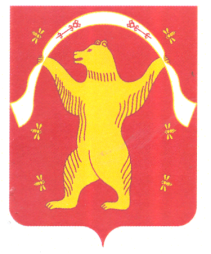 РЕСПУБЛИКА БАШКОРТОСТАНСОВЕТСЕЛЬСКОГО ПОСЕЛЕНИЯИРСАЕВСКИЙ СЕЛЬСОВЕТМУНИЦИПАЛЬНОГО РАЙОНАМИШКИНСКИЙ РАЙОН452344, д. Ирсаево, улица Школьная, 2Тел:2-37-47, 2-37-22